Suite 221A – 1900 Albert Street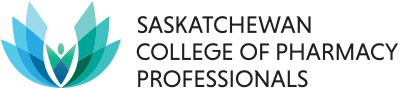 Regina, SK S4P 4K8 Ph: 306-584-2292Fax: 306-584-9695Email: info@saskpharm.caMedSCIM Final ScoreGrade D -Pathological Grade C - Reactive Grade B - Calculative Grade A - GenerativeLevel 1 - Report fully complete Level 2 - Report semi-complete Level 3 - Report not completeQUALITY IMPROVEMENT REVIEWQUALITY IMPROVEMENT REVIEWPHARMACY INFORMATIONPHARMACY INFORMATIONPharmacy Permit Number: 99123Pharmacy Trade Name: SCPP Test Pharmacy #1Pharmacy Location Address: 123 Test Location Street Saskatoon, Saskatchewan S3P 9Y7CanadaPharmacy Location Address: 123 Test Location Street Saskatoon, Saskatchewan S3P 9Y7CanadaPharmacy Manager First Name: HarryPharmacy Manager Last Name: Piper TESTERSCPP Field Officer: Jeannette SandifordSCPP Field Officer: Jeannette SandifordSCPP Admin Assistant: Pat GuilleminSCPP Admin Assistant email: zduay8@hotmail.comQuality Improvement Review GoalsQuality Improvement Review GoalsFORMAL SYSTEM - There is a formal system in place in the pharmacy that identifies and resolves all issues involving medication errors, near misses and unsafe practices. All pharmacy staff are aware of the applicable policies and procedures. Quality improvement processes are in place.FORMAL SYSTEM - There is a formal system in place in the pharmacy that identifies and resolves all issues involving medication errors, near misses and unsafe practices. All pharmacy staff are aware of the applicable policies and procedures. Quality improvement processes are in place.KEY ELEMENT #1 - Managing Medication Errors - Manages known, alleged and suspected medication errors that reach the patient consistent with the best practices.11. All medication errors are promptly disclosed to the patient and/or the patient’s agent.D-implemented for somepatients2. An apology and explanation is provided to the patient or patient's agent.A-no activity/evidence3. Patients are provided with adequate information to manage any medical effects of the medication errors and any follow up required.C-partial implementation oractivity4. Practitioners are notified of any adverse events/effects of medication errors.C-partial implementation oractivity5. All medication errors and near misses are discussed and all pharmacy staff are consulted to determine the contributing factors (causal factors).D-implemented for someincidents6. Potential causal factors are determined and communicated to the patient or patient's agent.B-discussed for possibleimplementation7. Actions are taken to reduce the likelihood of the error occurring again.A-no activity/evidenceKEY ELEMENT #2 - Reporting Medication Errors - Enables and requires anonymous reporting of medication errors to an independent, objective third party organization for population of a national aggregate database from which learnings arising from trends and patterns can be communicated across the profession.28. Pharmacy staff has the capacity to anonymously report medication errors, near misses, and unsafe practices to an independent, objective, national organization (staff members have password/username, and access to the incident reporting program).C-partial implementation oractivity9. Pharmacy staff is reporting medication errors and near misses to the independent, objective, third-party, national organization.B-discussed for possibleimplementation10. All pharmacy staff is involved in reporting (not just one person, but all staff are submitting reports).C-limited staff involved with reporting incidentsKEY ELEMENT #3 - Completing a Medication Safety Self-Assessment (MSSA) - Requires completion of a Medication Safety Self- Assessment biennially311. Medication Safety Self-Assessment is completed every two years.A-no activity/evidence12. Summary report of the most recent Medication Safety Self-Assessment is in the possession of the pharmacy manager and available for review.A-no activity/evidenceKEY ELEMENT #4 - Implementing a Continuous Quality Improvement (CQI) Plan - Encourages open dialogue on medication incidents between pharmacy staff and management through review of the pharmacy's aggregate medication incident data (e.g. total number of incidents, type of incidents, etc.) and monitoring the progress of the resulting CQI plan from the Medication Safety-Self Assessment and medication incident analysis discussed at Continuous Quality Improvement (CQI) meetings.113. There is an open dialogue about medication incidents between pharmacy staff and management.D-implemented for someincidents14. There is a documented plan for improvement. CQI plan is available for review.D-plan is mostly complete15. CQI plan is monitored and updated during CQI meeting.D-some of the plan is monitoredand updated16. CQI meetings are being held regularly (at least annually).E-meetings are held regularly17. The majority of pharmacy staff are attending CQI meetings.C-partial implementation oractivity18. Quality improvements are planned and documented as a result of CQI meetings.B-discussed for possibleimplementation19. There is ongoing education of the pharmacy staff on current best practices in medication incident management and patient safety.D-some education is provided20. Pharmacy has a designated Quality Improvement (QI) Coordinator.E-QI Coordinator is designatedand trainedGeneral Comments:Hi thereGeneral Comments:Hi thereMedSCIM Tool:MedSCIM Tool:Medication Incident Report Number : 123Medication Incident Report Number : 123Core Event DescriptionLevel 1 - Report fully completeMaturity of Medication Safety CultureGrade A - GenerativeMedication Incident Report Number : 456Medication Incident Report Number : 456Core Event DescriptionLevel 2 - Report semi-completeMaturity of Medication Safety CultureGrade C - ReactiveMedication Incident Report Number : 789Medication Incident Report Number : 789Core Event DescriptionLevel 3 - Report not completeMaturity of Medication Safety CultureGrade D - PathologicalMedication Incident Report Number : 159Medication Incident Report Number : 159Core Event DescriptionLevel 1 - Report fully completeMaturity of Medication Safety CultureGrade D - PathologicalMedication Incident Report Number : 357Medication Incident Report Number : 357Core Event DescriptionLevel 2 - Report semi-completeMaturity of Medication Safety CultureGrade B - CalculativeMedication Incident Report Number : 753Medication Incident Report Number : 753Core Event DescriptionLevel 1 - Report fully completeMaturity of Medication Safety CultureGrade A - GenerativeMedication Incident Report Number : 951Medication Incident Report Number : 951Core Event DescriptionLevel 3 - Report not completeMaturity of Medication Safety CultureGrade B - CalculativeMedication Incident Report Number : 852Medication Incident Report Number : 852Core Event DescriptionLevel 1 - Report fully completeMaturity of Medication Safety CultureGrade C - ReactiveMedication Incident Report Number : 741Medication Incident Report Number : 741Core Event DescriptionLevel 2 - Report semi-completeMaturity of Medication Safety CultureGrade B - CalculativeMedication Incident Report Number : 963Medication Incident Report Number : 963Core Event DescriptionLevel 1 - Report fully completeMaturity of Medication Safety CultureGrade D - PathologicalMedication Incident Report Number : 862Medication Incident Report Number : 862Core Event DescriptionLevel 2 - Report semi-completeMaturity of Medication Safety CultureGrade B - CalculativeMedication Incident Report Number : 742Medication Incident Report Number : 742Core Event DescriptionLevel 2 - Report semi-completeMaturity of Medication Safety CultureGrade D - PathologicalMedication Incident Report Number : 984Medication Incident Report Number : 984Core Event DescriptionLevel 2 - Report semi-completeMaturity of Medication Safety CultureGrade C - ReactiveMedication Incident Report Number : 785Medication Incident Report Number : 785Core Event DescriptionLevel 1 - Report fully completeMaturity of Medication Safety CultureGrade B - CalculativeMedication Incident Report NumberLevel 3 - Report not completeLevel 2 - Report semi- completeLevel 1 - Report fully completeGrade D - PathologicalGrade C - ReactiveGrade B - CalculativeGrade A - Generative12300100014560100100789100100015900110003570100010753001000195110000108520010100741010001096300110008620100010742010100098401001007850010010Total2664352Top Safety Issues (at least three)Top Safety Issues (at least three)asdf ghj jkl lkjh posdf njojiasdf ghj jkl lkjh posdf njojiTop Safety Follow-Up Issues : lskdfjasdkjTop Safety Follow-Up Issues : lskdfjasdkjTop Safety Recommendations : l;askdfj;lasdkfjTop Safety Recommendations : l;askdfj;lasdkfjSpecialty Services Safety IssuesSpecialty Services Safety Issuesovjinawoerjfn aervnjapsjfn a;woeifh;sdmfn alsvfnaosif;awjkefnapwjfovjinawoerjfn aervnjapsjfn a;woeifh;sdmfn alsvfnaosif;awjkefnapwjfSpecialty Services Follow-Up Issues: cmaeroifha;jkSpecialty Services Follow-Up Issues: cmaeroifha;jkSpecialty Services Recommendations: a;seifas;dkfklSpecialty Services Recommendations: a;seifas;dkfklOther Comments:Other Comments:Other Comments:Other Comments:QIR is now complete : YesQIR Completion by Field Officer Date : 01/22/2019